Big Writing FeedbackDate: Friday 1st May 2020Diary Writing- to write a diary entry based on the thoughts and feelings of Lila or Lalchand, characters from The Firework Maker’s Daughter. LO: To write a diary entry.Success Criteria:I have used different types of sentence (compound, complex and simple).I have used lots of different conjunctions to link sentences and ideas (next, then etc.)I have used noun phrases.  I have used varied sentence openers.I have used thoughts and feelings in the first personThe written my ideas in chronological order.LO: To write a diary entry.Success Criteria:I have used different types of sentence (compound, complex and simple).I have used lots of different conjunctions to link sentences and ideas (next, then etc.)I have used noun phrases.  I have used varied sentence openers.I have used thoughts and feelings in the first personThe written my ideas in chronological order.Tickled Pink:Handwriting/PresentationCommon Grammar ErrorYou used the thoughts and feelings of Lila or Lalchand You used a range of different conjunctions.Good noun phrases.Good clear handwriting Presentation is important in all your work.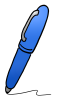 Make sure you use a variety of punctuation.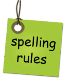 Green for Growth:Mrs O’Neil says to you…Your FeedbackAdd three expanded noun phrases to three sentences.Underline the time conjunctions you have used.Circle all the commas you have used.See your email from Mrs O’Neil- for an individual comment. Areas for whole class feedback- composition and effect.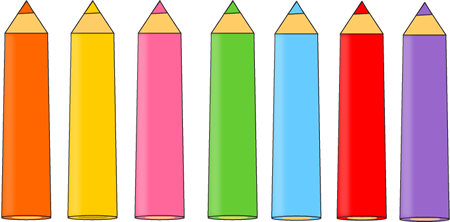 Your diaries were a pleasure to read, everyone had different events to write about.You used a variety of sentence openers.Paragraphs were well used by everyone.Keep up the good work in your writing, it was fabulous to read such long and interesting ideas.